				ΕΛΛΗΝΙΚΗ ΟΜΟΣΠΟΝΔΙΑ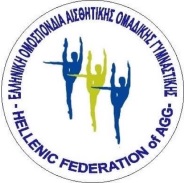 ΑΙΣΘΗΤΙΚΗΣ ΟΜΑΔΙΚΗΣ ΓΥΜΝΑΣΤΙΚΗΣΗμερομηνία ………………………………………………..* Παρακαλείσθε να στείλετε την αίτηση υπογεγραμμένη μέσω ηλεκτρονικού ταχυδρομείου ΑΙΤΗΣΗΣυμμετοχής στο Σεμινάριο Κριτών /Προπονητών Αισθητικής Ομαδικής ΓυμναστικήςΌνομαΕπίθετοΗλικία ΔιεύθυνσηΠόλη / Τ.Κ.Τηλ. Επικοινωνίας e-mailΕπάγγελμαΕιδικότηταΈτη στην ειδικότηταΑθλητικό Σωματείο Ενδιαφέρομαι για :Ενδιαφέρομαι μόνογια τον κώδικα